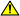 WARNING:This product can expose you to chemicals including cobalt lithium nickel oxide, and nickel, which are known to the state of California to cause cancer and birth defects or other reproductive harm. For more information, go to www.P65Warnings.ca.gov